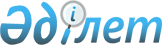 Об установлении квоты рабочих мест для лиц, состоящих на учете службы пробации уголовно-исполнительной инспекции, а также лиц, освобожденных из мест лишения свободы
					
			Утративший силу
			
			
		
					Постановление акимата Карасуского района Костанайской области от 11 июня 2012 года № 194. Зарегистрировано Управлением юстиции Карасуского района Костанайской области 19 июня 2012 года № 9-13-153. Утратило силу постановлением акимата Карасуского района Костанайской области от 21 апреля 2016 года № 83      Сноска. Утратило силу постановлением акимата Карасуского района Костанайской области от 21.04.2016 № 83.

      В соответствии с подпунктом 5-5) статьи 7 Закона Республики Казахстан от 23 января 2001 года "О занятости населения", статьей 31 Закона Республики Казахстан от 23 января 2001 года "О местном государственном управлении и самоуправлении в Республике Казахстан" акимат Карасуского района ПОСТАНОВЛЯЕТ:

      1. Установить квоту рабочих мест для лиц, состоящих на учете службы пробации уголовно-исполнительной инспекции, а также лиц, освобожденных из мест лишения свободы в Карасуском районе в размере трех процентов от общего числа существующих рабочих мест.

      2. Государственному учреждению "Отдел занятости и социальных программ Карасуского района" принять меры по содействию в трудоустройстве лиц, состоящих на учете службы пробации уголовно-исполнительной инспекции, а также лиц, освобожденных из мест лишения свободы, в соответствии с квотой.

      3. Контроль за исполнением настоящего постановления возложить на заместителя акима Карасуского района Уалиева Б.Б.

      4. Настоящее постановление вводится в действие по истечении десяти календарных дней после дня его первого официального опубликования.


					© 2012. РГП на ПХВ «Институт законодательства и правовой информации Республики Казахстан» Министерства юстиции Республики Казахстан
				
      Аким района

А. Сейфуллин
